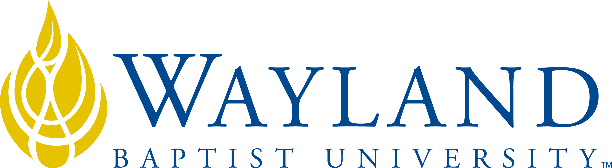 WBU OnlineSchool of Business2. UNIVERSITY MISSION STATEMENTWayland Baptist University exists to educate students in an academically challenging, learning-focused and distinctively Christian environment for professional success, and service to God and humankind.3. COURSE NUMBER & NAME: ACCT 5308-section number, Taxation of Individuals4. TERM: 5. INSTRUCTOR: Dr Ralph J Palumbo6. CONTACT INFORMATION:Office phone: 520-877-2640WBU Email: rpalumo@wbu.edu7. OFFICE HOURS, BUILDING & LOCATION:  Virtual most days 9AM- 7PM or by appointment8. COURSE MEETING TIME & LOCATION:Black Board 24/79. CATALOG DESCRIPTION: Focuses on a variety of subjects relevant to the federal income tax law applicable to individuals. Subjects covered include gross income, property transactions, capital gains, depreciation, business and itemized deductions, tax credits, and accounting periods and methods. 10. PREREQUISITE:ACCT 2305 and ACCT 230611. REQUIRED TEXTBOOK AND RESOURCE MATERIAL: 12. OPTIONAL MATERIALS13. COURSE OUTCOMES AND COMPETENCIES:Understand how the Internal Revenue Code evolved.Become familiar with the tools of income tax accounting for individuals.Understand how technology is used in the preparation of income tax returns and tax research.Understand how to calculate an individual’s taxable income.Become familiar with how income tax laws are administered.Learn methods of income tax planning for individuals.14. ATTENDANCE REQUIREMENTS:As stated in the Wayland Catalog, students enrolled at one of the University’s external campuses should make every effort to attend all class meetings. All absences must be explained to the instructor, who will then determine whether the omitted work may be made up. When a student reaches that number of absences considered by the instructor to be excessive, the instructor will so advise the student and file an unsatisfactory progress report with the campus executive director. Any student who misses 25 percent or more of the regularly scheduled class meetings may receive a grade of F in the course. Additional attendance policies for each course, as defined by the instructor in the course syllabus, are considered a part of the University’s attendance policy.15. STATEMENT ON PLAGIARISM & ACADEMIC DISHONESTY:Wayland Baptist University observes a zero tolerance policy regarding academic dishonesty. Per university policy as described in the academic catalog, all cases of academic dishonesty will be reported and second offenses will result in suspension from the university.16. DISABILITY STATEMENT:In compliance with the Americans with Disabilities Act of 1990 (ADA), it is the policy of Wayland Baptist University that no otherwise qualified person with a disability be excluded from participation in, be denied the benefits of, or be subject to discrimination under any educational program or activity in the university. The Coordinator of Counseling Services serves as the coordinator of students with a disability and should be contacted concerning accommodation requests at (806) 291-3765. Documentation of a disability must accompany any request for accommodations.17. COURSE REQUIREMENTS and GRADING CRITERIA:Exams (2)				 50%		Homework (through CengageNow)	 20%Participation (8 discussions)		 20%	Case Study (3)				 10%    		Total 					100%Note:  Course grades will be based on Wayland Baptist University policy:			A = 90-100%			B = 80- 89.99%			C = 70- 79.99%			D = 60- 69.99%	 		F = below 60%I (Incomplete) and W (Withdrawal) grades will be awarded according to University policy.(Include information about term papers, projects, tests, presentations, participation, reading assignments, etc. and how many points or what percentage of the final grade each of these components or assignments is worth)17.1 Grade Appeal Statement: “Students shall have protection through orderly procedures against prejudices or capricious academic evaluation. A student who believes that he or she has not been held to realistic academic standards, just evaluation procedures, or appropriate grading, may appeal the final grade given in the course by using the student grade appeal process described in the Academic Catalog. Appeals  may  not  be  made  for  advanced  placement  examinations  or  course bypass examinations. Appeals are limited to the final course grade, which may be upheld, raised, or lowered at any stage of the appeal process. Any recommendation to lower a course grade must be submitted through the Vice President of Academic Affairs/Faculty Assembly Grade Appeals Committee for review and approval. The Faculty Assembly Grade Appeals Committee may instruct that the course grade be upheld, raised, or lowered to a more proper evaluation.”18. TENTATIVE SCHEDULESee schedule in Blackboard19. ADDITIONAL INFORMATIONAll correspondence with the professor must include student’s name, course title and section.Format:  This is an online course and you are expected to have access to the Internet and possess adequate computer competencies to email assignments as attachments and download and upload files.  This course requires homework and discussions on a weekly basis. The course is not designed as a self-paced course. No excuses because of other classes or commitments will be accepted for your failure to comply with these requirements.Announcements will be posted on the site from time to time and you are responsible for reading and adhering to all information in the announcements. Discussion Board: The professor will initiate a discussion board and students are encouraged to exchange ideas through the discussion board. Remember, all work submitted must be your own. Participation in the discussion board will be the basis for your class participation grade and takes the place of live discussion in a classroom setting. The purpose is to exchange ideas among students and the professor so feel free to respond to other students’ remarks or ask the professor to jump in. All students are expected to logon a minimum of two days (and make a post on each day) and have a total of three posts each week to earn full credit.  Students are required to have an initial post no later than Wednesday of the current week. There will be a penalty of 20% for failure to have your initial post completed by Wednesday 11:59 PM Central Time Zone. You initial post will be a minimum of 300 words and replies to classmates will be a minimum of 100 words. Participation requires that your post add something of value to the discussion and should be more than a mere “I agree” or “good post”. Participation does not mean going back to prior discussions and posting comments, which is too late. All questions regarding the course, homework or reading assignments or other related course questions are to be posted in the Help! Discussion Board so that all students have an opportunity to read them and comment. The course is not designed as a one-on-one course with the professor and, as in a classroom; sometimes many students have the same question. Posting a question to the discussion board will help all of us get through the course easier. Please note that the discussion board is for discussion of the current chapter and you are expected to participate. Your grade will be computed as an average of the number of posts and the number of days you were present AND posted. The Discussion Board will open the week before the current week. Grading Rubric for Discussion BoardPost on one day	25.00Post on second day	25.00Total for days			 50Initial post		16.67Second post		16.66Third post		16.66Total for posts			 50TOTAL				100Assignments: A schedule of reading assignments, Exercises and Problems by week will be posted in the Assignment area. All homework assignments will be completed using Cengage. Assigned chapters are to be read and assignments completed by 11:59 PM Central Time, Saturday.  Late work will be penalized 20% per week, or part of a week. Week 8 work must be completed by the end of Week 8 with no extension of time to complete. The course is designed to run from Monday morning to midnight the following Saturday.  If you would like to begin your discussion board work on Sunday for the upcoming week that is acceptable, but no posting on Sunday for the prior week will be accepted. NOTE:  This course ends at 11:59 PM Central Time Zone on Saturday of the week to correspond with the ending of the term, which is always a Saturday.Case study:  There will be three written individual case projects that will be posted through Safe Assignment, a system utilized to check papers for plagiarism.  Note that the due date for posting the paper is listed in the Assignment area. Late papers will be penalized 10% per 24 hour period and will earn a zero after four days.  There will be no make-up of missed case studies..The paper will be submitted in MS Word.   The paper will address an area of tax law, be approximately 4-5 pages in length, prepared following APA style format as required by the Division of Business.  The student is expected to search for and read a minimum of three (3) articles in peer reviewed professional journals and provide a list of references used. If you have any questions or concerns about what is or is not a peer reviewed journal please do not hesitate to ask me, or one of your other professors.Websites and text books are NOT peer reviewed literature however; I will allow one additional reference to be from the official website of a nationally recognized organization such as the IRS, AICPA, IMA, GASB, or other site with my prior approval.Please acquaint yourself with the current catalog concerning academic dishonesty and plagiarism while preparing your papers. Plagiarism could be the inadvertent failure to use quotation marks or footnotes and should be carefully monitored.  Examinations:  There will be two exams, a midterm and a final exam.  Dates for the exams will be posted in the Assignment area of the course. More information will be posted concerning the exams as the course progresses. COURSE CONDUCT:No make-up exams except for documented emergencies!Late assignments will be penalized. Assignments are due by 11:59 PM Saturday CST.Any exams or assignments that appear to be the same as that of any other student will result in a grade of zero for both students.  Independent work on assignments is critical if the student is to understand the concepts and applications presented in this course.In all written assignments, good grammar, spelling and style are expected and will affect your grade.Late papers will have 10% deducted per 24 hour period or portion of a 24 hour period.  Papers will not be accepted after Wednesday of the week following the due date. Papers will never be accepted after the close of the term.There is no makeup of missed Discussion Board work.There are no extra credit assignments.BOOKAUTHOREDYEARPUBLISHERISBN#UPDATEDSouth-Western Federal Taxation Comprehensive Volume 2021:access Code Hoffman/MaloneyRaabe/Young44th2021Cengage Learning9780-35735-93106/10/20